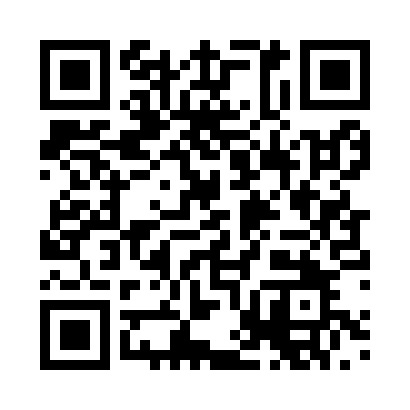 Prayer times for Atzing, GermanyWed 1 May 2024 - Fri 31 May 2024High Latitude Method: Angle Based RulePrayer Calculation Method: Muslim World LeagueAsar Calculation Method: ShafiPrayer times provided by https://www.salahtimes.comDateDayFajrSunriseDhuhrAsrMaghribIsha1Wed3:345:461:045:048:2210:262Thu3:315:451:045:058:2410:283Fri3:285:431:045:058:2510:314Sat3:255:411:045:068:2710:335Sun3:235:401:045:068:2810:366Mon3:205:381:035:078:2910:387Tue3:175:371:035:078:3110:418Wed3:145:351:035:088:3210:439Thu3:115:341:035:088:3410:4610Fri3:085:321:035:098:3510:4811Sat3:065:311:035:098:3610:5112Sun3:035:291:035:108:3810:5313Mon3:005:281:035:108:3910:5614Tue2:575:271:035:118:4010:5915Wed2:545:251:035:118:4211:0116Thu2:515:241:035:128:4311:0417Fri2:485:231:035:128:4411:0718Sat2:475:221:035:138:4611:0919Sun2:465:201:035:138:4711:1220Mon2:465:191:035:148:4811:1321Tue2:465:181:035:148:4911:1422Wed2:455:171:045:158:5111:1423Thu2:455:161:045:158:5211:1524Fri2:445:151:045:168:5311:1525Sat2:445:141:045:168:5411:1626Sun2:445:131:045:178:5511:1627Mon2:445:121:045:178:5611:1728Tue2:435:111:045:188:5711:1729Wed2:435:111:045:188:5811:1830Thu2:435:101:045:188:5911:1831Fri2:435:091:055:199:0011:19